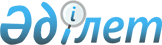 О снятии органичительных мероприятий и признании утратившим силу решения акима поселка Асыката Жетысайского района от 20 января 2020 года № 02 "Об установлении органичительных мероприятий на территории улицы М.Габдуллин в поселке Асыката Жетысайского района"Решение акима поселка Асыката Жетысайского района Туркестанской области от 27 марта 2020 года № 22. Зарегистрировано Департаментом юстиции Туркестанской области 27 марта 2020 года № 5522
      В соответствии с пунктом 2 статьи 35 Закона Республики Казахстан от 23 января 2001 года "О местном государственном управлении и самоуправлении в Республике Казахстан", с подпунктом 7) статьи 10-1 Закона Республики Казахстан от 10 июля 2002 года "О Ветеринарии", и на основании представления руководителя Жетысайской районной территориальной инспекции Комитета ветеринарного контроля и надзора Министерства сельского хозяйства Республики Казахстан от 20 марта 2020 года за № 02-03/117 и в целях ликвидации очагов заразных болезней животных аким поселка Асыката Жетысайского района РЕШИЛ:
      1. Снять ограничительные мероприятий на терретории улицы М.Габдуллина поселка Асыката Жетысайского района в связи с проведением комплекса ветеринарнарно - санитарных мероприятий по ликвидации очагов с заболеванием бешенством.
      2. Признать утратившим силу решение акима поселка Асыката Жетысайского района от 20 января 2020 года № 02 "Об установлении ограничительных мероприятий в поселке Асыката Жетысайского района" (зарегистрировано в Реестре государственной регистрации нормативных правовых актов за № 5380, опубликовано в эталонном контрольном банке нормативно правовых актов Республики Казахстан в электронном виде 24 января 2020 года). 
      3. Государственному учреждению "Аппарат акима поселка Асыката" Жетысайского района в установленном законодательством Республики Казахстан порядке обеспечить: 
      1) государственную регистрацию настоящего решения в Республиканском государственном учреждении "Департамент юстиции Туркестанской области Министерства юстиции Республики Казахстан";
      2) "в течение десяти календарный дней со дня государственной регистрации настоящего решения направление его копии в бумажном и электронном виде на казахском и русском языках в Республиканское государственное предприятие на праве хозяйственного ведения "Институт законодательства и прававой информации Республики Казахстан Министрества юстиции Республики Казахстан для официального опубликования и включения в эталонный контрольный банк нормативных правовых актов Республики Казахстан;"
      3) размещение настоящего решения на интернет-ресурсе акимата Жетысайского района после его официального опубликования.
      4. Контроль за исполнением настоящего решения возложить на заместителя акима поселка Асыката М.Байтемирова
      5. Настоящее решение вводится в действие со дня первого официального опубликования.
					© 2012. РГП на ПХВ «Институт законодательства и правовой информации Республики Казахстан» Министерства юстиции Республики Казахстан
				
      Аким поселка Асыката

Б. Сериков
